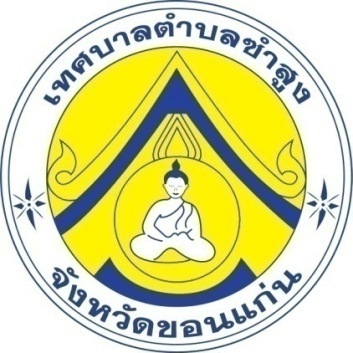 รายงานผลการติดตามและประเมินผลแผนพัฒนาท้องถิ่นสี่ปี (พ.ศ. 2561 - 2564)ครั้งที่  1  ประจำปีงบประมาณ พ.ศ. 2561งานวิเคราะห์นโยบายและแผน  สำนักปลัดเทศบาลเทศบาลตำบลซำสูง อำเภอซำสูง  จังหวัดขอนแก่นรายงานผลการติดตามและประเมินผลแผนพัฒนาท้องถิ่นสี่ปี (พ.ศ.2561 - 2564)ครั้งที่  1  ประจำปีงบประมาณ พ.ศ. 2561........................................................1. ความนำตามระเบียบกระทรวงมหาดไทย  ว่าด้วยการจัดทำแผนพัฒนาองค์กรปกครองส่วนท้องถิ่น พ.ศ. 2548   หมวด  6  ข้อ  28  และที่แก้ไขเพิ่มเติม (ฉบับที่ 2) พ.ศ. 2559 ข้อ 29 (3)  การติดตามและประเมินผลแผนพัฒนาท้องถิ่น   กำหนดให้ผู้บริหารท้องถิ่นแต่งตั้งคณะกรรมการติดตามและประเมินผลแผนพัฒนาท้องถิ่น  เพื่อทำหน้าที่ในการกำหนดแนวทางวิธีการในการติดตามและประเมินผลแผนพัฒนา  โดยคณะกรรมการดังกล่าวจะดำเนินการติดตามและประเมินผลแผนพัฒนาเอง  หรือผู้บริหารท้องถิ่นอาจมอบให้หน่วยงานหรือบุคคลภายนอกดำเนินการหรือร่วมดำเนินการติดตามและประเมินผลก็ได้  และให้คณะกรรมการติดตามและประเมินผลแผนพัฒนาท้องถิ่น  รายงานผลการดำเนินการที่ได้จากการติดตามและประเมินผล  เสนอความเห็นต่อผู้บริหารท้องถิ่น  เพื่อนำเสนอต่อสภาท้องถิ่น  และคณะกรรมการพัฒนาท้องถิ่น  พร้อมทั้งประกาศผลการติดตามและประเมินผลแผนพัฒนาให้ประชาชนในท้องถิ่นทราบในที่เปิดเผยภายในสิบห้าวันนับแต่วันรายงานผลและเสนอความเห็นดังกล่าว  และต้องปิดประกาศไว้เป็นระยะเวลาไม่น้อยกว่าสามสิบวันโดยอย่างน้อยปีละสองครั้งภายในเดือนเมษายนและภายในเดือนตุลาคมของทุกปี2. วัตถุประสงค์		1. เพื่อให้เป็นไปตามระเบียบกระทรวงมหาดไทย  ว่าด้วยการจัดทำแผนพัฒนาองค์กรปกครองส่วนท้องถิ่น พ.ศ. 2548 และที่แก้ไขเพิ่มฉบับที่ 2 พ.ศ. 2559  		2. เพื่อประเมินว่ามีการนำแผนพัฒนาท้องถิ่นสี่ปี (พ.ศ.2561 - 2564) ไปสู่การปฏิบัติมากน้อยเพียงใด		3. เพื่อเป็นข้อมูลสำหรับเป็นสมมติฐานในการจัดทำแผนพัฒนาท้องถิ่นฉบับต่อไป		4. เพื่อเป็นข้อมูลประกอบการตัดสินใจสำหรับผู้บริหารในการบริหารจัดการท้องถิ่นให้มีประสิทธิภาพมากขึ้น3. วิสัยทัศน์  และเป้าประสงค์		เทศบาลตำบลซำสูง  ได้ดำเนินการจัดทำแผนพัฒนาท้องถิ่นสี่ปี (พ.ศ.2561 - 2564)  ตามแนวทางและรูปแบบที่กรมส่งเสริมการปกครองท้องถิ่น  โดยมีความสอดคล้องกับแผนพัฒนาเศรษฐกิจและสังคมแห่งชาติ  นโยบายรัฐบาล  กรอบยุทธศาสตร์การพัฒนาจังหวัด  แผนยุทธศาสตร์การพัฒนาของเทศบาลตำบลซำสูง    นโยบายของผู้บริหารท้องถิ่น  โดยเทศบาลตำบลซำสูง  ได้กำหนดวิสัยทัศน์การพัฒนา  ไว้ดังนี้	วิสัยทัศน์ (Vision)	“เทศบาลตำบลซำสูง  เป็นเลิศด้านการบริหารจัดการ  ยึดหลักธรรมาภิบาล  ชุมชนเข้มแข็ง  ประชาชนมีคุณภาพชีวิตที่ดี  บนพื้นฐานปรัชญาเศรษฐกิจพอเพียง  สร้างเมืองน่าอยู่  ทรัพยากรธรรมชาติและสิ่งแวดล้อมมีการจัดการอย่างสมดุลและยั่งยืน”- 2 -เพื่อให้บรรลุวิสัยทัศน์ที่กำหนดไว้  เทศบาลตำบลซำสูงได้กำหนดเป้าประสงค์  ยุทธศาสตร์การพัฒนาและแนวทางการพัฒนา  ไว้ดังนี้		เป้าประสงค์1. การคมนาคมสะดวกรวดเร็ว	2. มีระบบสาธารณูปโภคอย่างทั่วถึงและเพียงพอ	3. ประชาชนมีอาชีพและรายได้ที่เพียงพอ	4. ประชาชนได้รับการศึกษาอย่างทั่วถึงและมีประสิทธิภาพ	5. อนุรักษ์ประเพณีวัฒนธรรม  และภูมิปัญญาท้องถิ่นให้คงอยู่สืบไป	6. เพิ่มประสิทธิภาพการจัดการด้านสิ่งแวดล้อมและทรัพยากรธรรมชาติ	7. ประชาชนมีสุขภาพอนามัยสมบูรณ์แข็งแรง	8. ประชาชนได้รับสวัสดิการที่ดีอย่างเพียงพอ	9. ประชาชนปลอดภัยจากปัญหายาเสพติดและมีความปลอดภัยในชีวิตและทรัพย์สิน	10. ส่งเสริมการมีส่วนร่วมของประชาชน	11. พัฒนาองค์กรให้มีการบริหารจัดการที่ดี4. ยุทธศาสตร์การพัฒนา  เทศบาลตำบลซำสูงได้กำหนดยุทธศาสตร์การพัฒนาไว้  5  ยุทธศาสตร์  ดังนี้    	ยุทธศาสตร์ที่  1  การพัฒนาเมืองและชุมชนน่าอยู่  		ยุทธศาสตร์ที่  2  การพัฒนาคนและสังคมที่มีคุณภาพ  ยุทธศาสตร์ที่  3  การพัฒนาเศรษฐกิจชุมชนเพื่อการแข่งขัน  		ยุทธศาสตร์ที่  4  การบริหารจัดการทรัพยากรธรรมชาติและสิ่งแวดล้อม  		ยุทธศาสตร์ที่  5  การพัฒนาระบบบริหารจัดการที่ดี  	- 3 –แบบที่ 1  การกำกับการจัดทำแผนพัฒนาท้องถิ่น  ของเทศบาลตำบลซำสูง  อำเภอซำสูง  จังหวัดขอนแก่น- 6 –ตารางที่  3  รายละเอียดผลการดำเนินงาน(โครงการ/งบประมาณ) ประจำปีงบประมาณ พ.ศ.2561  - 7 –ตารางที่  3  รายละเอียดผลการดำเนินงาน(โครงการ/งบประมาณ) ประจำปีงบประมาณ พ.ศ.2561   - 8 –ตารางที่  3  รายละเอียดผลการดำเนินงาน(โครงการ/งบประมาณ) ประจำปีงบประมาณ พ.ศ.2561   - 9 –ตารางที่  3  รายละเอียดผลการดำเนินงาน(โครงการ/งบประมาณ) ประจำปีงบประมาณ พ.ศ.2561   - 10 –ตารางที่  3  รายละเอียดผลการดำเนินงาน(โครงการ/งบประมาณ) ประจำปีงบประมาณ พ.ศ.2561   - 11 –ตารางที่  3  รายละเอียดผลการดำเนินงาน(โครงการ/งบประมาณ) ประจำปีงบประมาณ พ.ศ.2561   สรุปผลความสำเร็จการดำเนินงานตามแผนพัฒนาท้องถิ่นสี่ปี  ประจำปี พ.ศ. 2561  (ณ 25 เม.ย. 2561)  1) จำนวนโครงการตามแผนพัฒนาท้องถิ่นสี่ปี (พ.ศ.2561 - 2564)  มีโครงการที่ได้นำไปบรรจุในเทศบัญญัติงบประมาณรายจ่ายประจำปีงบประมาณ พ.ศ. 2561  คิดเป็นร้อยละ  = (93/131) x 100 = 70.992) จำนวนโครงการตามเทศบัญญัติงบประมาณรายจ่ายประจำปีงบประมาณ พ.ศ. 2561   ที่มีการดำเนินการจริงในปีงบประมาณ พ.ศ.2561 คิดเป็นร้อยละ  = (46/93) x 100 = 49.463) จำนวนโครงการตามเทศบัญญัติงบประมาณรายจ่ายประจำปีงบประมาณ พ.ศ. 2561   ที่ไม่ได้ดำเนินการในปีงบประมาณ พ.ศ.2561 คิดเป็นร้อยละ  = (47/93) x 100 = 50.54……………………………………………………….ประเด็นการประเมินมีการดำเนินงานไม่มีการดำเนินงานส่วนที่  1  คณะกรรมการพัฒนาท้องถิ่น1. มีการจัดตั้งคณะกรรมการพัฒนาท้องถิ่นเพื่อจัดทำแผนพัฒนาท้องถิ่น2. มีการจัดประชุมคณะกรรมการพัฒนาท้องถิ่นเพื่อจัดทำแผนพัฒนาท้องถิ่น3. มีการจัดประชุมอย่างต่อเนื่องสม่ำเสมอ4. มีการจัดตั้งคณะกรรมการสนับสนุนการจัดทำแผนพัฒนาท้องถิ่น5. มีการจัดประชุมคณะกรรมการสนับสนุนการจัดแผนพัฒนาท้องถิ่น6. มีคณะกรรมการพัฒนาท้องถิ่นและประชาคมท้องถิ่นพิจารณาร่างแผนยุทธศาสตร์การพัฒนาส่วนที่  2  การจัดทำแผนการพัฒนาท้องถิ่น7. มีการรวบรวมข้อมูลและปัญหาสำคัญของท้องถิ่นมาจัดทำฐานข้อมูล8. มีการเปิดโอกาสให้ประชาชนเข้ามามีส่วนร่วมในการจัดทำแผน9. มีการวิเคราะห์ศักยภาพของท้องถิ่น(SWOT)เพื่อประเมินสถานภาพการพัฒนาท้องถิ่น10. มีการกำหนดวิสัยทัศน์และภารกิจหลักการพัฒนาท้องถิ่นสอดคล้องกับศักยภาพของท้องถิ่น11. มีการกำหนดวิสัยทัศน์และภารกิจหลักการพัฒนาท้องถิ่นที่สอดคล้องกับยุทธศาสตร์จังหวัด12. มีการกำหนดจุดมุ่งหมายเพื่อการพัฒนาที่ยั่งยืน13. มีการกำหนดเป้าหมายการพัฒนาท้องถิ่น14. มีการกำหนดยุทธศาสตร์การพัฒนาและแนวทางการพัฒนา15. มีการกำหนดยุทธศาสตร์ที่สอดคล้องกับยุทธศาสตร์ของจังหวัด16. มีการอนุมัติและประกาศใช้แผนยุทธศาสตร์การพัฒนา17. มีการจัดทำบัญชีกลุ่มโครงการในแผนยุทธศาสตร์18. มีการกำหนดรูปแบบการติดตามประเมินผลแผนยุทธศาสตร์ลำดับที่โครงการ/กิจกรรมแผน ปี 2561เทศบัญญัติงบประมาณผลการดำเนินงานหมายเหตุยุทธศาสตร์ที่  1  การพัฒนาเมืองและชุมชนน่าอยู่ ยุทธศาสตร์ที่  1  การพัฒนาเมืองและชุมชนน่าอยู่ ยุทธศาสตร์ที่  1  การพัฒนาเมืองและชุมชนน่าอยู่ ยุทธศาสตร์ที่  1  การพัฒนาเมืองและชุมชนน่าอยู่ ยุทธศาสตร์ที่  1  การพัฒนาเมืองและชุมชนน่าอยู่ ยุทธศาสตร์ที่  1  การพัฒนาเมืองและชุมชนน่าอยู่ 1ขยายเขตไฟฟ้า1,500,000700,000275,189.692ปรับปรุงซ่อมแซมไฟฟ้าสาธารณะ250,000              200,000         63,651.253ติดตั้งโคมไฟฟ้าสาธารณะ ตามถนนภายในเขต เทศบาล100,000--4โครงการตรวจเช็คไฟฟ้าปลอดภัย15,00012,000-5โครงการถนนปลอดภัย50,00050,000-6ขยายเขตระบบบริการน้ำ ประปาภายในเทศบาล100,000--7ปรับปรุงซ่อมแซมอัดล้าง บ่อบาดาลน้ำดื่ม100,000--8ปรับปรุงซ่อมแซม ระบบประปาเทศบาล200,00070,00029,9309ก่อสร้างถนน ค.ส.ล. สายกุดยาง ช่วงที่ 4 บ้านซำสูง หมู่ที่ 5239,000239,000-10ก่อสร้างถนน ค.ส.ล. ซอยกีวี บ้านโคกสูง หมู่ที่ 3409,000409,000-11ก่อสร้างถนน ค.ส.ล. หนองคำน้อย -หนองคำใหญ่  บ้านอ้อคำ  หมู่ที่ 4474,000474,000-12ก่อสร้างถนน ค.ส.ล.  สายหน้าโรงพยาบาลซำสูง-หลุบแซง  บ้านโคกสูง  หมู่ที่ 3322,000322,000321,50013ก่อสร้างถนน ค.ส.ล. สายสันติสุข บ้านซำสูง  หมู่ที่ 5474,000474,000473,00014ก่อสร้างถนน ค.ส.ล. สายสันติธรรม บ้านซำสูง  หมู่ที่ 5409,000409,000-15ก่อสร้างถนน ค.ส.ล. ซอยศาลาเขียว - หนองคำน้อย  บ้านอ้อคำ  หมู่ที่ 4313,000313,000-16ก่อสร้างถนน ค.ส.ล.สายประชาร่วมใจ(ทางไปบ่อขยะเทศบาลตำบลซำสูง)496,700496,700495,000จ่ายขาดเงินสะสม17ก่อสร้างถนน ค.ส.ล.  สายป่ามะม่วงบ้านโคกสูง  หมู่ที่ 3474,000474,000473,00018ก่อสร้างถนน ค.ส.ล.  ซอยคูใหม่บ้านโคกสูง  หมู่ที่ 3316,000316,000-19ก่อสร้างถนน ค.ส.ล. สายนาร่องบ้านโคกสูง  หมู่ที่ 3684,000684,000-20ก่อสร้างท่อระบายน้ำลำห้วยโสกโครกบ้านอ้อคำ  หมู่ที่ 473,00073,000-21ปรับปรุงอาคารศูนย์พัฒนาเด็กเล็กเทศบาลตำบลซำสูง217,600217,600-ลำดับที่โครงการ/กิจกรรมโครงการ/กิจกรรมแผน ปี 2561เทศบัญญัติงบประมาณผลการดำเนินงานหมายเหตุยุทธศาสตร์ที่  1  การพัฒนาเมืองและชุมชนน่าอยู่ ยุทธศาสตร์ที่  1  การพัฒนาเมืองและชุมชนน่าอยู่ ยุทธศาสตร์ที่  1  การพัฒนาเมืองและชุมชนน่าอยู่ ยุทธศาสตร์ที่  1  การพัฒนาเมืองและชุมชนน่าอยู่ ยุทธศาสตร์ที่  1  การพัฒนาเมืองและชุมชนน่าอยู่ ยุทธศาสตร์ที่  1  การพัฒนาเมืองและชุมชนน่าอยู่ ยุทธศาสตร์ที่  1  การพัฒนาเมืองและชุมชนน่าอยู่ 2222ก่อสร้างรั้ว คสล.ศูนย์พัฒนาเด็กเล็กเทศบาลตำบลซำสูง231,500231,500231,0002323ก่อสร้างป้ายสำนักงานเทศบาลตำบลซำสูง400,000--2424ปรับปรุงถนนลูกรังสายโสกกลาง109,000--2525ปรับปรุงถนนลูกรังสายเลียบลำห้วยกุดยาง109,000--2626ปรับปรุงถนนลูกรังและ ถนนดินภายในเขตเทศบาล ตำบลซำสูง500,000--2727ปรับปรุง ซ่อมแซม บำรุงรักษาถนนคสล. ท่อระบายน้ำ รางระบายน้ำ ภายในเขตเทศบาล500,000350,000101,6902828ก่อสร้างซุ้มประตูเมือง500,000--2929ก่อสร้างสถานีสูบน้ำดับเพลิง250,000--3030ปรับปรุงภูมิทัศน์สวนสาธารณะบึงยาง3,000,000--3131ปรับปรุงภูมิทัศน์สวนสาธารณะในเขตเทศบาลตำบลซำสูง300,000--3232โครงการเพิ่มศักยภาพและพัฒนาความรู้ให้กับสมาชิก อปพร.180,000150,000-โอนลด 150,000 ไปโครงการที่ 1213333โครงการจัดกิจกรรมงานวัน อปพร.20,00020,00018,5003434โครงการป้องกันและแก้ไขปัญหาภัยธรรมชาติ50,00050,000-3535โครงการรณรงค์ป้องกันการเกิดอุบัติเหตุในช่วง เทศกาลวันขึ้นปีใหม่80,00070,00070,0003636โครงการรณรงค์ป้องกัน การเกิดอุบัติเหตุในช่วง เทศกาลสงกรานต์80,00070,00070,0003737โครงการจัดทำป้ายชื่อถนน ซอย ป้ายจราจร 200,000--3838โครงการเฝ้าระวังและป้องกันปัญหายาเสพติด50,00050,000-3939อุดหนุนโครงการป้องกันและแก้ไขปัญหา ยาเสพติด (ศอ.ปส.อ.ซำสูง)60,00060,000-4040อุดหนุนโครงการป้องกันและแก้ไขปัญหา ยาเสพติด (ศอ.ปส.จ.ขอนแก่น)30,00030,00030,000ยุทธศาสตร์ที่  2  การพัฒนาคนและสังคมที่มีคุณภาพยุทธศาสตร์ที่  2  การพัฒนาคนและสังคมที่มีคุณภาพยุทธศาสตร์ที่  2  การพัฒนาคนและสังคมที่มีคุณภาพยุทธศาสตร์ที่  2  การพัฒนาคนและสังคมที่มีคุณภาพยุทธศาสตร์ที่  2  การพัฒนาคนและสังคมที่มีคุณภาพยุทธศาสตร์ที่  2  การพัฒนาคนและสังคมที่มีคุณภาพยุทธศาสตร์ที่  2  การพัฒนาคนและสังคมที่มีคุณภาพ11โครงการจ้างเหมาประกอบอาหารกลางวันของศูนย์ พัฒนาเด็กเล็ก398,000396,900169,60022โครงการจัดซื้ออาหารเสริม (นม) ของศูนย์พัฒนาเด็กเล็ก220,000217,90099,361.60ลำดับที่โครงการ/กิจกรรมแผน ปี 2561เทศบัญญัติงบประมาณผลการดำเนินงานหมายเหตุ3โครงการจัดซื้ออาหารเสริม (นม) โรงเรียนบ้านกระนวนซำสูง565,000561,500277,924.504โครงการจัดซื้อสื่อการเรียนการสอนของศูนย์พัฒนาเด็กเล็กเทศบาล100,00080,000-5โครงการจัดกิจกรรมภายในศูนย์พัฒนาเด็กเล็กเทศบาล 60,00060,0006,0006โครงการปรับปรุงภูมิทัศน์นอกห้องเรียนของศูนย์พัฒนาเด็กเล็กเทศบาล80,00080,000-7โครงการจัดงานวันเด็กแห่งชาติ100,00080,00072,0008โครงการส่งเสริมให้เด็กและเยาวชนมีรายได้50,00050,00027,1009โครงการบายศรีสู่ขวัญผู้สูงอายุ5,0005,0005,00010โครงการพัฒนาศูนย์พัฒนาคุณภาพชีวิตผู้สูงวัย100,00080,00034,80011โครงการคนซำสูงไม่ทอดทิ้งกัน150,000100,000-12โครงการจัดทำสิ่งอำนวยความสะดวกสำหรับผู้พิการ50,000--13โครงการจัดงานประเพณีลอยกระทง130,000130,00012,86814โครงการจัดงานประเพณีสงกรานต์50,00010,000-15โครงการจัดงานประเพณีบุญบั้งไฟ400,000400,000-16โครงการจัดกิจกรรมเนื่องในวโรกาสวันเฉลิมพระชนมพรรษา สมเด็จพระนางเจ้าฯ พระบรมราชินีนาถ 80,00050,000-17โครงการจัดงานวันพ่อแห่งชาติ 100,00030,00025,30018โครงการจัดกิจกรรมวันสำคัญที่เกี่ยวกับชาติ ศาสนา และ พระมหากษัตริย์150,000100,00050,47319โครงการแผ่นดินพระเจ้าใหญ่รวมใจของดีอำเภอซำสูง70,0000โอนเพิ่ม    50,000 รวม       50,000-อยู่ระหว่างดำเนินการ20โครงการจัดรวบรวมภูมิปัญญาท้องถิ่น20,00020,000-21โครงการแข่งขันกีฬาชุมชนสัมพันธ์150,000150,000-22โครงการพัฒนาศูนย์เยาวชน70,00050,000-23โครงการจัดกิจกรรมสำหรับศูนย์เยาวชนกีฬาและนันทนาการ100,00070,00043,00024โครงการจัดซื้ออุปกรณ์กีฬาให้กับชุมชน60,00050,000-25โครงการแข่งขันกีฬาระหว่างหน่วยงาน40,00040,00039,90026โครงการแข่งขันกีฬาท้องถิ่นสัมพันธ์50,00050,000-27โครงการแข่งขันกีฬาศูนย์เด็กเล็กสัมพันธ์40,00040,00039,846ลำดับที่โครงการ/กิจกรรมแผน ปี 2561เทศบัญญัติงบประมาณผลการดำเนินงานหมายเหตุ28โครงการซำสูงมินิมาราธอน50,000--29โครงการก่อสร้างสนามเด็กเล่น2,000,000--30โครงการปรับปรุงสนามกีฬาเทศบาลตำบลซำสูง300,000--31โครงการก่อสร้างลานกีฬาชุมชนพร้อมติดตั้งเครื่องออกกำลังกาย500,000--32โครงการรณรงค์ป้องกันโรคพิษสุนัขบ้า20,00020,000-33โครงการจัดกิจกรรมรณรงค์ทำความสะอาด (Big Cleaning Day) 20,00020,00011,39234โครงการตลาดสดน่าซื้อ20,00020,000-35โครงการพัฒนาระบบการแพทย์ฉุกเฉิน50,00050,000-36โครงการสงเคราะห์เบี้ยยังชีพผู้สูงอายุ6,500,0006,406,8003,659,10037โครงการสงเคราะห์เบี้ยยังชีพคนพิการ3,000,0002,880,0001,468,00038โครงการสงเคราะห์เบี้ยยังชีพผู้ป่วยเอดส์30,00024,00014,00039โครงการสนับสนุนกองทุนหลักประกันสุขภาพเทศบาล120,000120,000-40โครงการอุดหนุนอาหารกลางวันของโรงเรียนบ้านกระนวนซำสูง1,300,0001,172,000594,40041โครงการสนับสนุนภารกิจของเหล่ากาชาดจังหวัดขอนแก่น ประจำปีงบประมาณ 256120,00020,00020,00042อุดหนุนโครงการจัดงานรัฐพิธี30,00020,000-43อุดหนุนศูนย์เฉลิมพระเกียรติเพื่อช่วยเหลือผู่ป่วยโรคเอดส์ และผู้ติดเชื้อHIV อำเภอซำสูง30,00030,000-44โครงการอุดหนุนศูนย์สาธารณสุขมูลฐานชุมชน (ศสมช.) หรือชุมชน/หมู่บ้าน ตามโครงการพระราชดำริด้านสาธารณสุข120,00090,000โอนเพิ่ม     30,000รวม       120,000-อยู่ระหว่างดำเนินการยุทธศาสตร์ที่  3  การพัฒนาเศรษฐกิจชุมชนเพื่อการแข่งขันยุทธศาสตร์ที่  3  การพัฒนาเศรษฐกิจชุมชนเพื่อการแข่งขันยุทธศาสตร์ที่  3  การพัฒนาเศรษฐกิจชุมชนเพื่อการแข่งขันยุทธศาสตร์ที่  3  การพัฒนาเศรษฐกิจชุมชนเพื่อการแข่งขันยุทธศาสตร์ที่  3  การพัฒนาเศรษฐกิจชุมชนเพื่อการแข่งขันยุทธศาสตร์ที่  3  การพัฒนาเศรษฐกิจชุมชนเพื่อการแข่งขัน1โครงการผลิตเมล็ดพันธุ์ข้าวพันธุ์ดี (ศูนย์ข้าวชุมชน)30,000--2โครงการผลิตปุ๋ยอินทรีย์คุณภาพสูง100,000--3โครงการปลูกผักปลอดภัยจากสารพิษ30,000--4โครงการส่งเสริมทำการเกษตรตามแนวปรัชญาเศรษฐกิจพอเพียง30,00030,000-5โครงการปรับปรุงภูมิทัศน์ที่สาธารณะ100,00080,00010,3506โครงการเพาะเห็ดฟางแบบกองเตี้ย20,000--7โครงการส่งเสริมวิสาหกิจชุมชน60,000--ลำดับที่โครงการ/กิจกรรมแผน ปี 2561เทศบัญญัติงบประมาณผลการดำเนินงานหมายเหตุ8โครงการฝึกอบรมส่งเสริมอาชีพระยะสั้น70,00070,000-9โครงการฝึกอบรมเพิ่มทักษะการประกอบอาชีพให้แก่กลุ่มสตรีในชุมชน30,00030,000-ยุทธศาสตร์ที่  4  การบริหารจัดการทรัพยากรธรรมชาติและสิ่งแวดล้อมยุทธศาสตร์ที่  4  การบริหารจัดการทรัพยากรธรรมชาติและสิ่งแวดล้อมยุทธศาสตร์ที่  4  การบริหารจัดการทรัพยากรธรรมชาติและสิ่งแวดล้อมยุทธศาสตร์ที่  4  การบริหารจัดการทรัพยากรธรรมชาติและสิ่งแวดล้อมยุทธศาสตร์ที่  4  การบริหารจัดการทรัพยากรธรรมชาติและสิ่งแวดล้อมยุทธศาสตร์ที่  4  การบริหารจัดการทรัพยากรธรรมชาติและสิ่งแวดล้อม1โครงการส่งเสริมการมีส่วนร่วมของชุมชน ในการพัฒนาสิ่งแวดล้อมและเพิ่มรายได้100,000--2โครงการอนุรักษ์ผืนป่ายางให้ซำสูง100,000--3โครงการคลองสวยน้ำใส50,000--4โครงการปลูกต้นไม้เฉลิมพระเกียรติ30,00030,000(ค่าวัสดุการเกษตร)-5โครงการปรับปรุงที่ทิ้งขยะ50,00050,000-6จัดซื้อถังรับรองขยะมูลฝอย100,00080,00079,3507โครงการรณรงค์ลดขยะในชุมชน25,00025,000-8ซ่อมแซมคันคูดินลำห้วยกุดเสียว370,000370,000367,000จ่ายขาดเงินสะสม9ขุดลอกร่องเหมืองส่งน้ำสายโรงสูบ12,700--10ขุดลอกร่องเหมืองส่งน้ำสายกุดเสียว-นาซาว58,200--11ขุดลอกร่องเหมืองส่งน้ำสายกุดน้ำใส58,200--12ขุดลอกคลองส่งน้ำเพื่อการ เกษตร250,000--13ขุดลอกลำห้วยกุดเสียว25,800--14ขุดลอกลำห้วยกุดยาง25,800--15โครงการปรับปรุงดินด้วยอินทรียวัตถุ(ไถกลบตอซัง)50,000--16โครงการจัดทำปุ๋ยชีวภาพ20,000--ยุทธศาสตร์ที่  5  การพัฒนาระบบบริหารจัดการที่ดียุทธศาสตร์ที่  5  การพัฒนาระบบบริหารจัดการที่ดียุทธศาสตร์ที่  5  การพัฒนาระบบบริหารจัดการที่ดียุทธศาสตร์ที่  5  การพัฒนาระบบบริหารจัดการที่ดียุทธศาสตร์ที่  5  การพัฒนาระบบบริหารจัดการที่ดียุทธศาสตร์ที่  5  การพัฒนาระบบบริหารจัดการที่ดี1โครงการเลือกตั้งคณะผู้บริหารและสมาชิก สภาเทศบาลตำบลซำสูง600,000--2โครงการส่งเสริมประชาธิปไตย 20,000--3โครงการจัดทำวารสารประชาสัมพันธ์เทศบาล ตำบลซำสูง50,00050,000-4โครงการเผยแพร่และจัดทำสื่อประชาสัมพันธ์100,000100,00019,1595โครงการประเมินความพึงพอใจการให้บริการสาธารณะของเทศบาล30,00015,000-6โครงการส่งเสริมคุณธรรม จริยธรรม เจ้าหน้าที่เทศบาลตำบลซำสูง30,000--7โครงการฝึกอบรมวินัยในการปฏิบัติงาน15,00015,00015,000ลำดับที่โครงการ/กิจกรรมแผน ปี 2561เทศบัญญัติงบประมาณผลการดำเนินงานหมายเหตุ8โครงการเพิ่มศักยภาพและพัฒนาความรู้ของคณะ ผู้บริหาร สมาชิกสภา เทศบาล และเจ้าหน้าที่เทศบาล300,000200,000โอนเพิ่ม  150,000รวม       350,000317,7809โครงการจัดงานวันเทศบาล25,00025,00022,95510โครงการฝึกอบรมเรื่องการควบคุมภายในและการบริหารความเสี่ยงสมัยใหม่15,00015,00015,00011โครงการพัฒนาระบบสารสนเทศและการสื่อสาร200,000--12โครงการจัดทำแผนพัฒนาเทศบาล20,00020,0003,00013โครงการพัฒนาระบบแผนที่ภาษีและทะเบียนทรัพย์สิน100,00065,00042,00014โครงการศึกษาวิจัยระบบการบริหารงานของเทศบาลตำบลซำสูง30,00030,000-15โครงการจัดวางระบบสารสนเทศงานสารบรรณ30,00030,000-16โครงการสำนักงานสีเขียว(Green  Office)50,00050,000-17โครงการเทศบาลเคลื่อนที่พบประชาชน100,000100,00021,50018โครงการเพิ่มศักยภาพและพัฒนาความรู้ให้กับผู้นำชุมชน300,000300,000276,22019โครงการจัดเก็บข้อมูลพื้นฐานครัวเรือนในเขตเทศบาล20,00020,000-20โครงการฝึกอบรมให้ความรู้เรื่องการป้องกันและแก้ไขปัญหาความรุนแรงต่อเด็กและสตรีและบุคคลในครอบครัว30,00030,000-21โครงการสนับสนุนกองทุนสวัสดิการชุมชนเทศบาลตำบลซำสูง50,00040,00030,00022โครงการอุดหนุนศูนย์ข้อมูลข่าวสารการจัดซื้อ จัดจ้างของ อปท.35,000--รวมทั้งหมดรวมทั้งหมด35,291,40022,658,90010,541,865.94